«23 февраля - день рождения армии родной»
сценарий утренника, посвящённый Дню защитника Отечества в подготовительной группеЦель: нравственно-патриотическое воспитание детей дошкольного возраста средствами физической культуры.Задачи:-сплотить Родителей и детей;-работа с родителями в нетрадиционной форме (праздник);-привлечение отцов к жизни детского сада;-развивать волю к победе;-создать в группе саду радостную атмосферу праздника;-воспитать чувство уважения к Российской армии, любви к Родине;-развивать физические, волевые качества, целеустремлённость;-привлечения родителей и детей к ЗОЖ.Методы и приемы:Словесные (беседа, стихи) ; практические (игры, поделки) ; игровые(соревнования).Воспитатель: Пальцина Светлана Игоревна.Под марш  дети входят В зал. Ведущая: Этот праздник очень важныйОтмечаем в феврале –Праздник воинов отважных,Праздник мира на земле!В феврале завьюжном зимнемДень особый, важный есть-Всем защитникам РоссииВоздаём хвалу и честь!Здравствуй праздник!Здравствуй праздник!Праздник мальчиков, дедушек, пап!Всех военных поздравляет,Наш веселый детский сад!Слава армии любимой!Слава армии родной!Наш солдат, отважный, сильный,Охраняет наш покой!Ведущая: Здравствуйте, уважаемые гости! Сегодня мы собрались в этом зале, чтобы отметить особенный праздник День защитника Отечества. Это праздник мира, свободы и счастья.   Это праздник наших пап, дедушек и мальчиков. Ведь они защитники нашей Родины. А защитники должны быть сильными, смелыми, умными. Смелыми – чтоб не испугаться врага, сильными – чтобы победить его, а умными — чтобы правильно обращаться с оружием.Девочки (по очереди):1.     В февральский день, морозный деньВсе праздник отмечают.Девчонки в этот славный деньМальчишек поздравляют.2.     Мы не подарим вам цветов –Мальчишкам их не дарят.Девчонки много теплых словУ вас в сердцах оставят.3.     Мы пожелаем вам навек.Чтоб в жизни не робелось.Пусть будет с вами навсегдаМальчишеская смелость. 4.     И все преграды на путиПреодолеть вам дружно!Но вот сначала подрастиИ повзрослеть вам нужно.Песня  « солдатушки »Ведущая:  Дело каждого мужчины – защищать свою Родину. В детстве многие мечтают  стать отважным капитаном, поэтому занимаются спортом , что бы вырасти сильным, здоровым и крепким.  Ведь  для мужчины жить – значит Родине служить!  Ведущая: Пройдет немного времени, наши мальчики подрастут и займут место тех, кто сейчас стоит на страже нашей Родины. И сегодня этот праздник мы проведем, как игру.  Итак добро пожаловать  в Школу молодого бойца!  Наблюдать за учениями будут  - ваши папы и наши уважаемые гости.Пусть жюри весь ход ученья без промашки проследит,Кто окажется дружнее, тот в ученье победит!Готовы соревноваться?Дети: да!Разделимся на 2 команды: первая команда- моряки, 2 команда- пограничники.( говорят девиз)Ведущая:  Чтоб нести службу с честью, нужно готовится с этому с детства.  Представьте, что вы служите в армии и в вашей части объявили  учения. Солдат должен быть быстрым. Если ночью прозвучит тревога, он должен вскочить с кровати и за минуту одеться. Попробуем и мы с вами одеваться так же быстро, как солдат.Эстафета « Боевая тревога»Участвуют капитаны команды .На стульях лежат пилотка, ремень и игрушечный автомат. По удару музыкальных тарелок дети быстро надевают на голову пилотку, застегивают ремень и перекидывают через плечо автомат.                  Меткий глаз – залог успеха,                  Скажет нам солдат любой,                  Чтоб желанная победа                   Завершила правый бой!Эстафета «Снайперы»Участникам нужно проползти по тоннелю( обруч), взять мяч и забросить в корзину,  расположенную 1,5- 2 м., а затем по тоннелю вернуться назад.Ведущая: Ребята вы – молодцы!  Отлично справились с заданием!Ведущий: Военному шоферу всегда найдется дело: надо и боеприпасы подвезти, и сообщение в штаб доставить, и солдат к новому месту дислокации привезти.3 эстафета «Подвези боеприпасы» Первый участник держит руль. Перед ними ставят кегли, на расстоянии 1 м друг от друга. Игроки должны «змейкой» обежать кегли, не уронив их, и вернуться обратно, взять второго участника, также пробежать . Побеждает участник, первым выполнивший задание. Если кегля падает, «шофер» должен ее поднять и объехать еще раз.4 эстафета: Сапёры» У них сложная и конечно тоже опасная работа – найти и обезвредить мины! У нас мины – бутылочки, вам придется их найти с закрытыми глазами, а чтобы обезвредить, нужно открутить крышку5 эстафета." Доставь конверт с секретным донесением".По сигналу, каждая команда с конвертом, ползет "паучком" до обруча, продевает обруч через себя, добегает до ориентира и возвращается назад , передает конверт следующему.6 эстафета «Перенеси снаряды». Команды строятся цепочкой на расстоянии 50 см друг от друга. На одном конце цепи стоит пустая корзина, на другой с мячами. Участники по цепи передают снаряды на другой конец колонны. Кто быстрее).7 эстафета: раненый боец. Кто скорее перенесет раненного бойца (в качестве бойца может выступать плюшевая игрушка).8 эстафета «Свари обед» В армии есть пословица — «Как потопаешь, так и полопаешь». А вы умеете готовить пищу? (Вам нужно взять картошку, положить её в ложку, добежать до кастрюли, бросить туда картошку и бежать обратно).Ведущая:  Ребята, сегодня вы тренируетесь, как настоящие бойцы! Конечно в армии  солдаты не только воюют и тренируются, они еще и отдыхают, ходят в увольнение, там они отдыхают.ТАНЕЦ ДЕВОЧЕКИгра с флажками Ведущая попеременно показывает флажки разного цвета. Задача детей – выполнять действия, которые требует каждый цвет:Синий – хлопать в ладоши;Зеленый – топать ногами;Желтый – молчать;Красный – кричать «Ура!»Ведущая:  молодцы ребята, справились с таким не простым заданием! Вы очень внимательные! Ведущая:   Вот и подошли  к концу наши занятия в школе молодого бойца. Может быть,  не все получилось сразу, но можно с уверенностью сказать, что все достойно  сегодня тренировались для защиты нашей любимой России.ПЕСНЯВедущая:   Вот какой у нас отряд – очень дружных дошколят!                     Все мальчишки, всей страны быть отважным должны!                     Чтоб границы охранялись, что бы мамы улыбались!Уважаемые мужчины, поздравляем Вас  с наступающим праздником – Днем Защитника Отечества! Желаем Вам здоровья, успехов в вашей работе и всего самого лучшего!(Дети совместно с папами выходят под музыку из зала).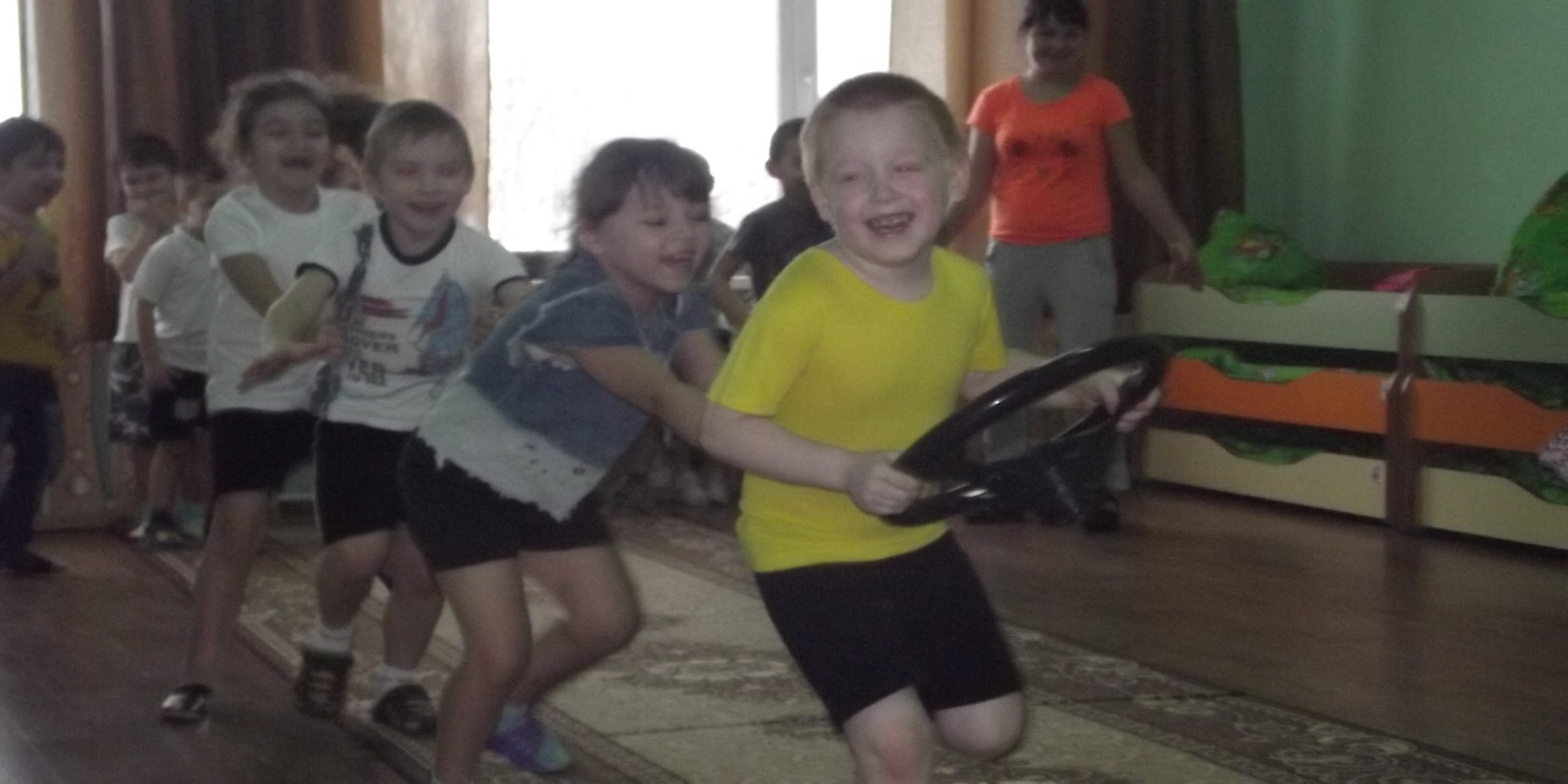 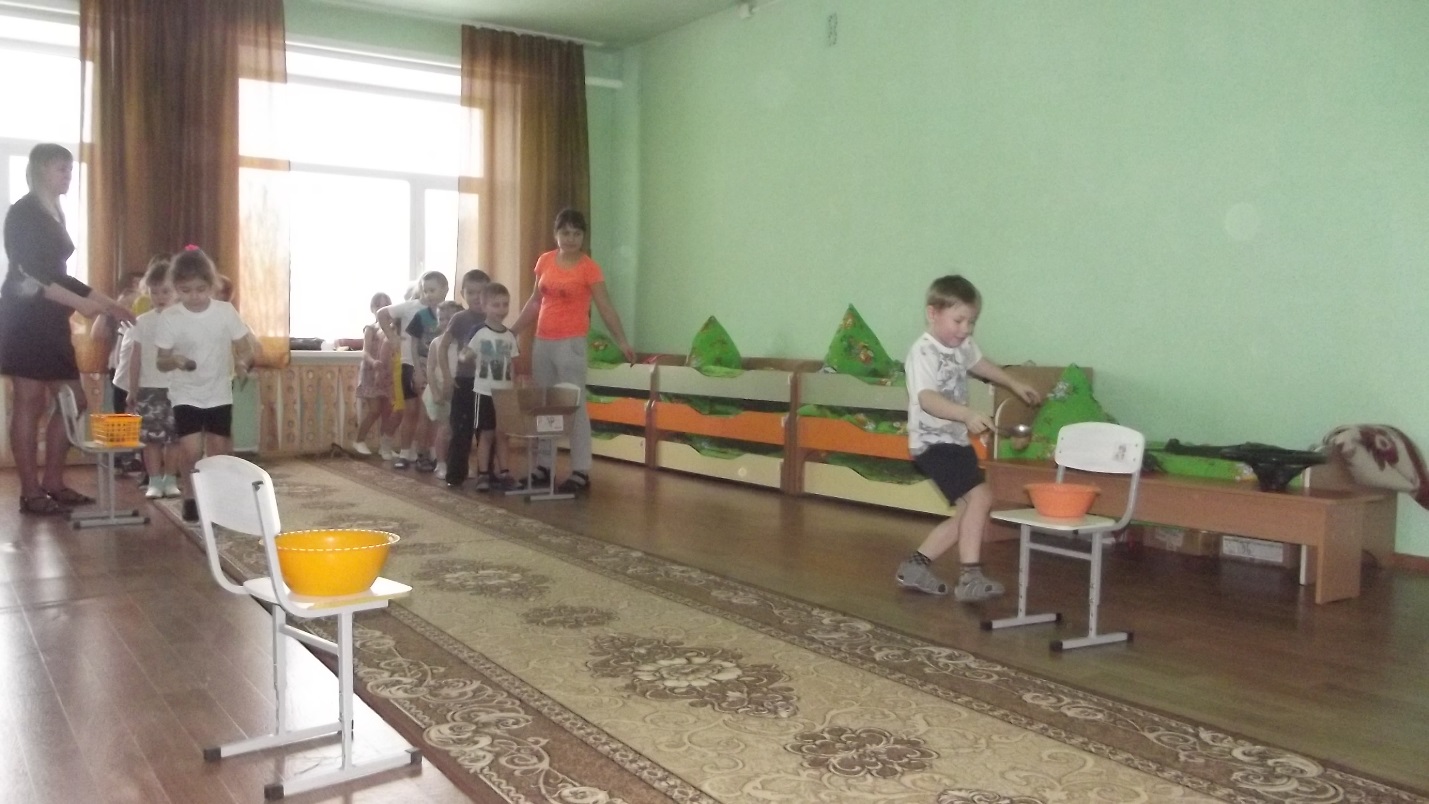 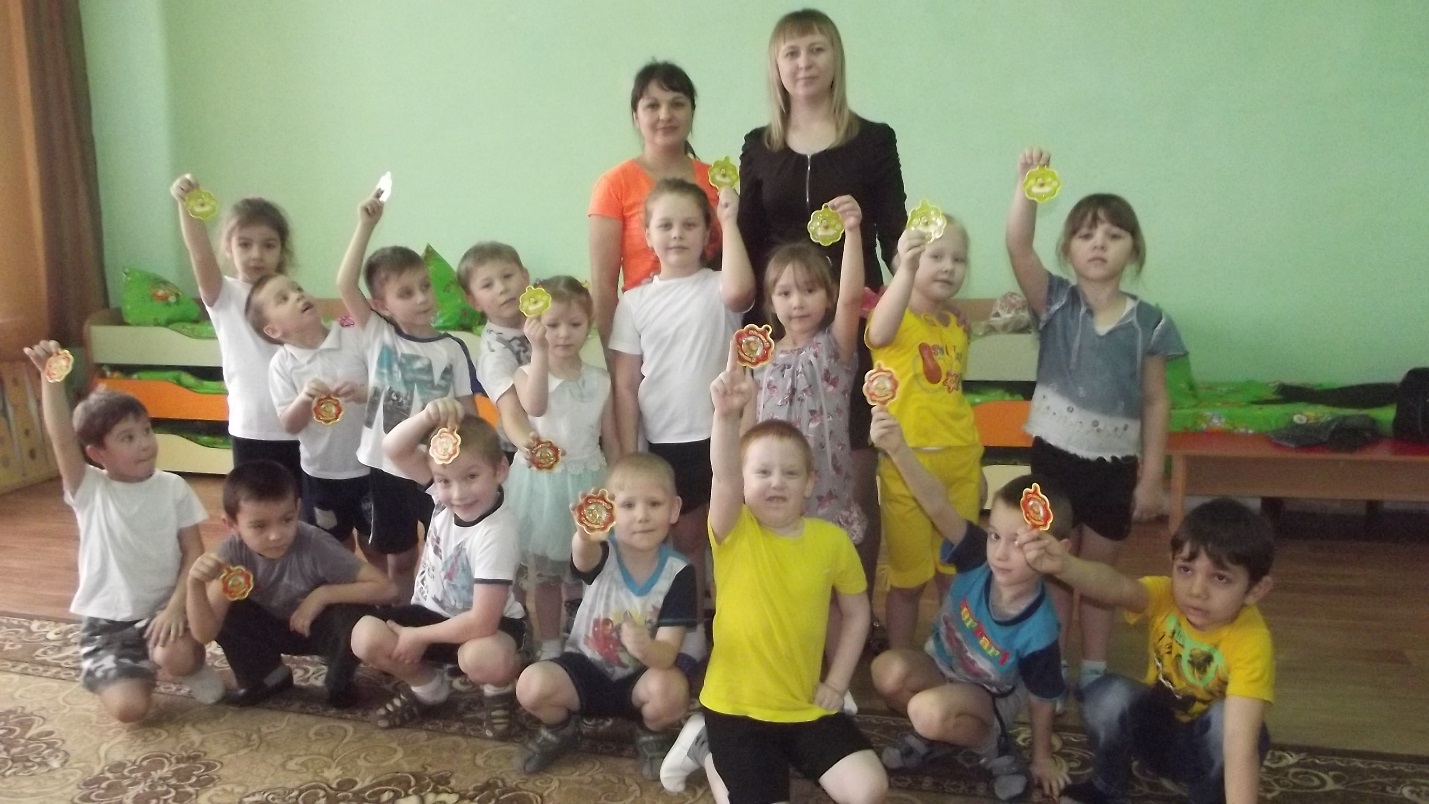 